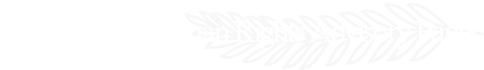 Извештај о заседању(79. заседање, јануар 2015)Током свог заседања у јануару 2015, Саветодавна комисија за људска права (Комисија) усвојила је четири мишљења у вези са четири жалбе.  Остале су 84 нерешене жалбе пред Комисијом. Потпуне статистичке податке можете пронаћи овде на енглеском, албанском и српском језику.  У наставку је дат кратак садржај усвојених мишљења; потпун текст биће објављен на интернет страници Комисије за отприлике месец дана.Спаса МАРКОВИЋ против УНМИК-а (предмет бр. 227/09)Жалиља је удовица г.Вељка Марковића, који је нестао с радног места у Приштини, 9. фебруара 1999. године. Дана 17. децембра 2010, његови посмртни остаци предати су жалиљи.Комисија је закључила да Привремена управа мисије Уједињених нација на Косову (УНМИК) није спровела делотворну истрагу о нестанку и убиству г. Вељка Марковића, чиме је прекршена процесна обавеза из члана 2 (право на живот) Европске конвенције o људским правима (EКЉП). Комисија је такође установила да је УНМИК допринео душевном болу и патњи жалиље, што представља повреду обавезе из члана 3 EКЉП у суштинском смислу (забрана нечовечног или понижавајућег поступања).Благица НИЧИЋ против УНМИК-а (предмет бр. 228/09)Жалиља је сестра г. Станојка Младеновића, који је нестао 21. јуна 1999. године. До данас је остало непознато где се он налази.Комисија је закључила да УНМИК није спровео делотворну истрагу о нестанку г. Станојка Младеновића, те да је тиме прекршио процесну одредбу из члана 2 EКЉП, као и да је својим понашањем УНМИК допринео душевној патњи и болу жалиље, што представља повреду члана 3 ЕКЉП.Биљана КУЗМАНОВИЋ против УНМИК-а (предмет бр. 262/09)Жалиља је супруга г. Ђорђа Кузмановића. Жалиља је навела да су, 21. јуна 1999, из њихове породичне куће у Ђаковици, њеног супруга отели припадници ОВК. Његови посмртни остаци пронађени су  2002, након чега су предати породици 23. маја 2003. године.Комисија је закључила да УНМИК није спровео делотворну истрагу о отмици и убиству г. Ђорђа Кузмановића. Следствено томе, повређена је процесна одредба члана 2 ЕКЉП.Верица ИЛИЋ против УНМИК-а (предмет бр. 303/09)Жалиља је мајка г. Јасмина Лукачевића. Жалиља је навела да је њен син отет у области Подујева, 19. априла 1999. године. До данас је остало непознато где се њен син налази.Комисија је закључила да УНМИК није спровео делотворну истрагу o нестанку г. Јасмина Лукачевића, чиме је прекршена процесна обавеза из члана 2 EКЉП. Поред тога, Комисија је установила да је УНМИК својим понашањем допринео душевној патњи и болу жалиље, што представља повреду члана 3 EКЉП.Ранија мишљења сада објављенаКомисија је сада објавила на својој интернет страници и мишљења која је Комисија усвојила током свог 77. заседања, у новембру 2014:Љиљана МИТРОВИЋ, Данијела КРСТИЋ, Слободанка КРСТИЋ, Снежана СИМОНОВИЋ и Јеремија ШУЉИНИЋ против УНМИК-а (предмети бр. 44/09, 158/09, 209/09, 210/09, 258/09 и 276/09)Комисија је закључила да, колико се ова истрага може приписати органима УНМИК-а, јесте дошло до повреде процесне одредбе члана 2, као и повреде члана 3, ЕКЉП.Потпун текст мишљења доступан је овде на енглеском, албанском и српском језику.Вуксан БУЛАТОВИЋ против УНМИК-а (предмет бр. 166/09)Комисија је закључила да УНМИК није спровео делотворну истрагу о отмици и нестанку г. Радована Булатовића; следствено томе, дошло је до повреде процесне одредбе члана 2 ЕКЉП. Надаље, Комисија је установила да је УНМИК својим понашањем допринео душевној патњи и болу жалиље, што представља повреду члана 3 ЕКЉП.Потпун текст Мишљења доступан је овде на енглеском, албанском и српском језику. Овај извештај је документ који је сачинио Секретаријат Комисије. Он не обавезује Комисију. Одлуке, мишљења и подробније информације о Комисији могу се пронаћи на сајту www.unmikonline.org/hrapКомисију је основала Привремена управа мисије Уједињених нација на Косову (УНМИК), у Приштини, 2006. године, како би се бавила наводним повредама људских права.